МИНИСТЕРСТВО ОБРАЗОВАНИЯ И НАУКИ РЕСПУБЛИКИ КАЗАХСТАНКАСПИЙСКИЙ УНИВЕРСИТЕТ ТЕХНОЛОГИЙ И ИНЖИНИРИНГА ИМ. Ш. ЕСЕНОВА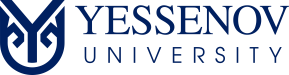 ПРАВИЛАО ВОЛОНТЕРСКОМ КОРПУСЕ УНИВЕРСИТЕТА ЕСЕНОВААктау, 2022СОДЕРЖАНИЕСФЕРА ПРИМЕНЕНИЯСОКРАЩЕНИЯ И ОБОЗНАЧЕНИЯОБЩИЕ ПОЛОЖЕНИЯПРИНЦИПЫ ВОЛОНТЕРСКОЙ ДЕЯТЕЛЬНОСТИФОРМЫ И ВИДЫ ВОЛОНТЕРСКОЙ ДЕЯТЕЛЬНОСТИКОМПЕТЕНЦИЯ ЕСЕНОВСКОГО УНИВЕРСИТЕТА В ОБЛАСТИ ВОЛОНТЕРСКОГО КОРПУСАЕСЕНОВСКИЙ УНИВЕРСИТЕТ ВОЛОНТЕРСКИЙ КОРПУСКОМПЕТЕНЦИЯ В ОБЛАСТИ ВОЛОНТЕРСКОЙ ДЕЯТЕЛЬНОСТИОРГАНИЗАЦИЯ И ПОДДЕРЖКА ВОЛОНТЕРСКОЙ ДЕЯТЕЛЬНОСТИВОЛОНТЕРСКИЙ КОРПУСЗАКЛЮЧИТЕЛЬНЫЕ ПОЛОЖЕНИЯОБЛАСТЬ ПРИМЕНЕНИЯ1.1. Настоящие Правила устанавливают правовые основы, цели и задачи, принципы, формы и виды волонтерской деятельности, а также меры ее поддержки.1.2. Положение разработано на основании следующих документов:1) Закон РК «Об образовании» от 27.07.2007 № 319 (с изменениями и дополнениями);2) Закон Республики Казахстан от 9 февраля 2015 года № 285-V ЗРК "О государственной молодежной политике";3) Закон Республики Казахстан от 30 декабря 2016 года № 42-VІ ЗРК "О волонтерской деятельности";4) Постановление Правительства Республики Казахстан от 9 сентября 2020 года № 564» О проекте Указа Президента Республики Казахстан» О мерах по реализации Послания Главы государства народу Казахстана от 1 сентября 2020 года» Казахстан в новых условиях: период действия"5)Устав НАО "Каспийский университет технологий и инжиниринга имени Ш. Есенова" от 04.06.2020 № 11933-1943.СОКРАЩЕНИЯ И ОБОЗНАЧЕНИЯ3. ОБЩИЕ ПОЛОЖЕНИЯ3.1. В настоящих Правилах используются следующие основные понятия:1) Волонтер-физическое лицо, осуществляющее волонтерскую деятельность;2) Группа волонтеров-незарегистрированное добровольное сообщество физических лиц, созданное в целях совместного осуществления волонтерской деятельности, на которое распространяются нормы, установленные настоящим Законом;3) Волонтерская акция-мероприятие, выполняемое волонтерской организацией и (или) волонтерами и (или) группой волонтеров, направленное на решение конкретной социально ориентированной, общественно полезной задачи;4) Волонтерская программа (проект) - комплекс системных мер, направленных на решение социально ориентированных, общественно полезных задач с указанием мероприятий и ожидаемых результатов, выполняемых волонтерской организацией и (или) волонтерами и (или) группой волонтеров;5) Волонтерская деятельность-добровольная, добровольная общественно полезная деятельность социальной направленности, осуществляемая на безвозмездной основе в интересах физических и (или) юридических лиц;6) Уполномоченный орган в области волонтерской деятельности-Центральный исполнительный орган в области взаимодействия государства и гражданского сектора;7) Реестр учета волонтерской деятельности – реестр данных, содержащий сведения о волонтерах, волонтерских группах, волонтерских организациях, координаторах и организаторах волонтерской деятельности, волонтерских программах (проектах), волонтерских акциях, месте и времени их проведения, требованиях к их проведению;8) Организатор волонтерской деятельности-центральные и местные исполнительные органы, органы местного самоуправления, иные организации, а также физические лица, привлекающие волонтеров самостоятельно либо через волонтерские организации;9) Волонтерская организация – некоммерческая организация (за исключением религиозных объединений, потребительских кооперативов, а также общественных объединений в форме политических партий или профессиональных союзов), созданная в соответствии с законодательством Республики Казахстан и осуществляющая волонтерскую деятельность.3.2. ЦЕЛИ И ЗАДАЧИ, ОСНОВЫ ВОЛОНТЕРСКОГО КОРПУСА1) Цели волонтерской деятельности:- Оказание помощи физическим и юридическим лицам, охрана здоровья граждан, охрана и охрана окружающей среды, Развитие физической культуры и спорта, а также другие цели, направленные на обеспечение общественных благ;-Формирование в обществе гражданской позиции, самоорганизации, чувства социальной ответственности, солидарности, взаимопомощи и милосердия.3.3. К ЗАДАЧАМ ВОЛОНТЕРСКОГО КОРПУСА ОТНОСЯТСЯ:1) Помощь обществу в решении социальных задач в университете;2) Развитие и поддержка гражданских инициатив, направленных на организацию волонтерского корпуса;3) Разработка и реализация мер по повышению роли волонтерского корпуса во взаимодействии с различными целевыми группами и категориями населения;4) Организация и проведение консультаций, информирования и методического сопровождения волонтеров;5) Комплектование волонтерских групп-исполнителей мероприятий проекта;6) Организация обучения волонтерскому корпусу.3.4. ВОЛОНТЕРСКИЙ КОРПУС НЕ НАПРАВЛЕН НА ПОДДЕРЖКУ ПОЛИТИЧЕСКИХ ПАРТИЙ И РЕЛИГИОЗНЫХ ОБЪЕДИНЕНИЙ.3.5.Волонтерская деятельность, предполагающая терроризм, экстремизм и сепаратизм в любых формах и проявлениях, запрещается.3.6. Запрещается создание на территории Республики Казахстан волонтерских организаций по военизированной структуре, форме, специальным знакам различия, гимнам, флагам, флагам, типам военизированных формирований с особыми условиями внутреннего распорядка и управления, оружием, в том числе имитационным.4. ПРИНЦИПЫ ВОЛОНТЕРСКОГО КОРПУСА4.1. Волонтерский корпус:1) Безвозмездность, добровольность, равноправие и законность волонтеров;2) Свобода в определении целей, форм, видов и методов волонтерского корпуса, выборе направлений, установленных настоящим Положением;3) Гласность и общедоступность информации о волонтерском корпусе;4) Солидарность, честность и сотрудничество лиц, участвующих в волонтерском корпусе;5) Безопасность жизни и здоровья;6) Равноправного и взаимовыгодного международного сотрудничества в данной сфере.4.2. Волонтерский корпус не замещает деятельность государственных органов и органов местного самоуправления по осуществлению ими своих полномочий.5. ФОРМЫ И ВИДЫ ВОЛОНТЕРСКОГО КОРПУСА8.3. Волонтерский корпус:1) Единоличный волонтерский корпус;2) Волонтерская деятельность в составе группы волонтеров;3) В форме волонтерского корпуса через волонтерский кружок.8.4. Основные виды волонтерского корпуса:1) Участие в оказании социальной помощи, помощи социально незащищенным слоям населения, детям, оказавшимся в трудной жизненной ситуации;2) Социальное обслуживание престарелых, инвалидов, организация доступности среды для инвалидов, содействие в работе по социальной адаптации, интеграции и воспитанию детей-сирот и детей, оставшихся без попечения родителей;3) Участие в оказании помощи лицам, пострадавшим в результате стихийных бедствий, экологических, техногенных и других катастроф, социальной напряженности, несчастных случаев, жертвам правонарушений, беженцам и вынужденным переселенцам, а также иным категориям и группам лиц, нуждающихся в посторонней помощи и поддержке;4) Оказание содействия центральным и местным исполнительным органам в предупреждении и ликвидации последствий чрезвычайных ситуаций;5) Участие в поиске пропавших без вести, останков участников Великой Отечественной войны и локальных войн;6) Участие в охране и сохранении окружающей среды, благоустройстве территорий;7) Участие в создании возможностей для сохранения исторического и культурного наследия, восстановления и сохранения историко-культурной среды обитания;8) Участие в развитии образования, науки, культуры, популяризации знаний, развитии инноваций;9) Участие в развитии и популяризации физической культуры, спорта и активного отдыха, организации и проведении региональных, межрегиональных, республиканских общественных и международных физкультурных и спортивных мероприятий;10) Проведение работы по пропаганде здорового образа жизни, организация и проведение профилактической работы по противодействию распространению социально значимых заболеваний;11) Участие в организации и проведении региональных, межрегиональных, республиканских и международных культурных, массовых и других зрелищных и общественных мероприятий, включая деятельность волонтерских лагерей, участие в археологических раскопках, реставрации фасадов исторических зданий, работе летних оздоровительных лагерей для детей с ограниченными возможностями, конгрессно-выставочной деятельности, если иное не установлено законами Республики Казахстан;12) Участие в укреплении мира, дружбы и согласия между народами, предотвращении социальных, межнациональных, межконфессиональных, межэтнических, религиозных конфликтов;13) Иные виды волонтерского корпуса, не противоречащие законодательству Республики Казахстан.6. КОМПЕТЕНЦИЯ ЕСЕНОВСКОГО УНИВЕРСИТЕТА В ОБЛАСТИ ВОЛОНТЕРСКОГО КОРПУСА6.1. Есеновский университет:1) Разрабатывает основные направления стратегии университета в области волонтерского корпуса и организует их реализацию;7. КОМПЕТЕНЦИЯ В ОБЛАСТИ ВОЛОНТЕРСКОГО КОРПУСА УНИВЕРСИТЕТЕ ЕСЕНОВ7.1. Есеновский университет в пределах компетенции волонтерских клубов:1) Реализует стратегию университета в области волонтерского корпуса;2) Разрабатывает механизмы поддержки и стимулирования волонтерского корпуса;3) Содействует развитию и обмену опытом в сфере волонтерского корпуса;4) Вырабатывает рекомендации по порядку привлечения волонтерских кружков и волонтеров к участию в реализации волонтерских программ (проектов) и проведению волонтерских акций;5) Взаимодействует с физическими, юридическими лицами и государственными органами в сфере волонтерского корпуса;6) Осуществляет мониторинг реализации волонтерских программ (проектов) и волонтерских акций;7) Анализирует практику волонтерского корпуса, осуществляет обобщение;8) Ведет реестры учета волонтерского корпуса;7.2. Центральные исполнительные органы размещают на своих интернет-ресурсах реестры учета волонтерского корпуса.8. ОРГАНИЗАЦИЯ И ПОДДЕРЖКА ВОЛОНТЕРСКОГО КОРПУСА8.1. Волонтерский корпус может осуществляться физическими лицами, достигшими восемнадцатилетнего возраста.8.2. Физические лица, не достигшие восемнадцатилетнего возраста, осуществляют волонтерский корпус в условиях, не наносящих вреда их здоровью и нравственному развитию и не нарушающих учебный процесс. К проведению работ по предупреждению и ликвидации последствий чрезвычайных ситуаций допускаются только волонтеры старше восемнадцати лет.8.3. Волонтер:1) Свободного выбора своего участия в осуществлении волонтерского корпуса с учетом требований, установленных настоящим Положением, иными законодательными актами Республики Казахстан;2) В любое время свободно прекращать волонтерскую деятельность, если иное не предусмотрено гражданско-правовым договором, заключенным между волонтером и волонтерским кружком, и это не влечет причинения прямого вреда жизни и здоровью физических лиц, возникновения имущественного ущерба;3) Получать достоверную информацию о целях, задачах и содержании волонтерского корпуса, об организаторе волонтерского корпуса, о волонтерском кружке, его руководстве, принципах деятельности и организационном устройстве;4) Выполнение волонтерских программ (проектов) и проведение иных мероприятий, организуемых, инициируемых или предлагаемых для реализации волонтерских акций и волонтерского корпуса;5) На приобретение специальной одежды и возмещение расходов на проезд, проживание, питание, приобретение необходимых средств индивидуальной защиты, инструментов и иных затрат при выполнении работ, связанных с опасными, вредными и неблагоприятными производственными факторами, в случае, предусмотренном гражданско-правовым договором, заключенным в письменной форме с волонтером;6) Получать рекомендательные письма от организатора волонтерского корпуса и волонтерского кружка;7) Вносить в информационные ресурсы сведения об осуществленном им волонтерском корпусе, месте его осуществления и количестве часов, о поощрениях, праве на дополнительную подготовку, поддержку и меры поощрения, полученные им, в случае их проведения в порядке, установленном законами Республики Казахстан, иные сведения;8) Въезд для осуществления волонтерского корпуса в организации образования, здравоохранения, социальной защиты, культуры, спорта и на территорию природоохранных и лесных учреждений по согласованию с руководством этих организаций;9) Участвовать в содействии занятости населения.8.4. Волонтер1) Добросовестно выполнять задания, полученные волонтерами от координатора, а по окончании информировать координатора волонтеров об их выполнении;2) Не нарушать права и законные интересы граждан и организаций, выполнять распоряжения организатора волонтерского корпуса в соответствии с его компетенцией;3) Соблюдать принципы безопасного выполнения волонтерского корпуса, своей деятельностью не причинять вреда третьим лицам и окружающей среде;4) Соблюдать конфиденциальность информации, доступной волонтеру в процессе волонтерского корпуса;5) Не передавать исполнение своих обязанностей по реализации волонтерского корпуса иным лицам без согласия координатора волонтеров;6) Бережно относиться к предоставленным ему материальным ресурсам и оборудованию в процессе осуществления волонтерского корпуса и возвращать их по окончании работы;7) Не препятствовать реализации полномочий должностных лиц органов государственной власти и органов местного самоуправления.9. ВОЛОНТЕРСКИЙ КОРПУС9.1. Волонтерский клуб разрабатывает и реализует волонтерские программы (проекты) и проводит волонтерские акции совместно с организатором волонтерского корпуса, другими волонтерскими кружками или с самостоятельным привлечением волонтеров.9.2.Целью волонтерской программы (проекта) является утверждение комплекса мероприятий, направленных на решение социально значимых задач, реализуемых с использованием волонтеров.9.3. Основные задачи волонтерской программы (проекта) в Университете:1) Развитие волонтерского корпуса в университете;2) Развитие системы стимулирования волонтерской активности граждан и волонтерского клуба;3) Совершенствование системы подготовки волонтеров и координаторов волонтеров в университете;9.4. Волонтерский клуб имеет право привлекать организации, осуществляющие образовательную деятельность, для обучения волонтеров проведению специальных семинаров, слушаний, рабочих встреч, слетов волонтеров.9.5. Волонтерский кружок осуществляет поощрение волонтеров в установленном им порядке, а также представляет организатору волонтерского корпуса кандидатуры наиболее отличившихся волонтеров для поощрения и (или) награждения в порядке, установленном законодательством Республики Казахстан, а также государственным органам, не являющимся организаторами волонтерского корпуса.9.6. В случаях, предусмотренных гражданско-правовым договором, заключенным с волонтером в письменной форме, волонтерский кружок выдает волонтеру специальную одежду и возмещает ему расходы на проезд, проживание, питание от фактического места жительства, приобретение необходимых средств индивидуальной защиты, инвентаря и иные затраты при выполнении работ, связанных с опасными, вредными и неблагоприятными производственными факторами.9.7. Разрабатывает и утверждает кодекс этики  волонтерского клуба.9.8. В целях развития волонтерского копру в начале учебного года, должно быть утвержден план в форме (Ф УЕ 110-01-2022) волонтерского копруса.9.9. В целях контроля качества работы волонтерского копруса своевременно проводить отчет за первое полугодие учебного года и итоговый отчет за год в соответствии с таблицей (Ф УЕ 110-03-2022).9.10. В целях надзора за работой волонтерского копруса в начале учебного года список волонтерского копруса должен быть утвержден таблицей (Ф УЕ 110-02-2022).10. ЗАКЛЮЧИТЕЛЬНЫЕ ПОЛОЖЕНИЯ10.1. Настоящее положение вводится в действие со дня его первого официального опубликования.Утвержденорешением Общественного совета    (Протокол №2 от 23.02.2022)Университет Есенов-Каспийский университет технологий и инжиниринга им. Ш. ЕсеноваРК-Республика КазахстанМОинРК-Министерство Образования и науки Республики КазахстанУСПРМ-Управление социальной поддержки и развития молодежиСА-Студенческие активисты